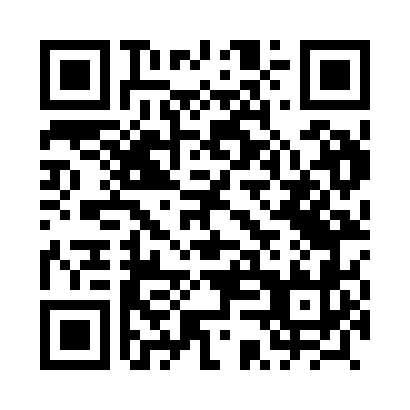 Prayer times for Tuplice, PolandWed 1 May 2024 - Fri 31 May 2024High Latitude Method: Angle Based RulePrayer Calculation Method: Muslim World LeagueAsar Calculation Method: HanafiPrayer times provided by https://www.salahtimes.comDateDayFajrSunriseDhuhrAsrMaghribIsha1Wed3:005:3112:586:058:2510:452Thu2:575:2912:586:068:2710:483Fri2:535:2812:586:078:2810:514Sat2:495:2612:576:088:3010:555Sun2:455:2412:576:098:3210:586Mon2:435:2212:576:108:3311:017Tue2:435:2012:576:118:3511:048Wed2:425:1912:576:128:3611:049Thu2:415:1712:576:138:3811:0510Fri2:415:1512:576:148:4011:0611Sat2:405:1412:576:158:4111:0612Sun2:395:1212:576:168:4311:0713Mon2:395:1112:576:178:4411:0814Tue2:385:0912:576:188:4611:0815Wed2:375:0812:576:188:4711:0916Thu2:375:0612:576:198:4911:1017Fri2:365:0512:576:208:5011:1018Sat2:365:0312:576:218:5211:1119Sun2:355:0212:576:228:5311:1220Mon2:355:0112:576:238:5511:1221Tue2:344:5912:576:248:5611:1322Wed2:344:5812:576:248:5711:1423Thu2:334:5712:576:258:5911:1424Fri2:334:5612:586:269:0011:1525Sat2:334:5512:586:279:0111:1526Sun2:324:5312:586:289:0311:1627Mon2:324:5212:586:289:0411:1728Tue2:324:5112:586:299:0511:1729Wed2:314:5112:586:309:0611:1830Thu2:314:5012:586:309:0711:1831Fri2:314:4912:586:319:0911:19